Defining New and Interesting Words in a Meaningful Way 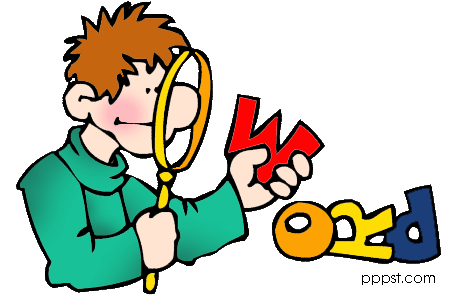 This activity gets you to read four dictionary definitions for a particular word. You are then required to choose between two and four words from any of the definitions, and use these to create your own. Your TurnYour Task:Read our Word Wall words (listed below)Choose a word and look up and record two or three different dictionary definitions. Choose between two and four words from the definitions.Use these words to create your own definitions.Repeat for all of the words on our list. categorycrevice	enemy	famous		glacier	habit	interrupt	kiosk	limb	lunar	muffled	nectar	numb	obtain	ogreWord #1: Definitions:My chosen words:My definition:Word #2: Definitions:My chosen words:My definition:Word #3: Definitions:My chosen words:My definition:Word #4: Definitions:My chosen words:My definition:Word #5: Definitions:My chosen words:My definition:Word #6: Definitions:My chosen words:My definition: